设计施工总承包：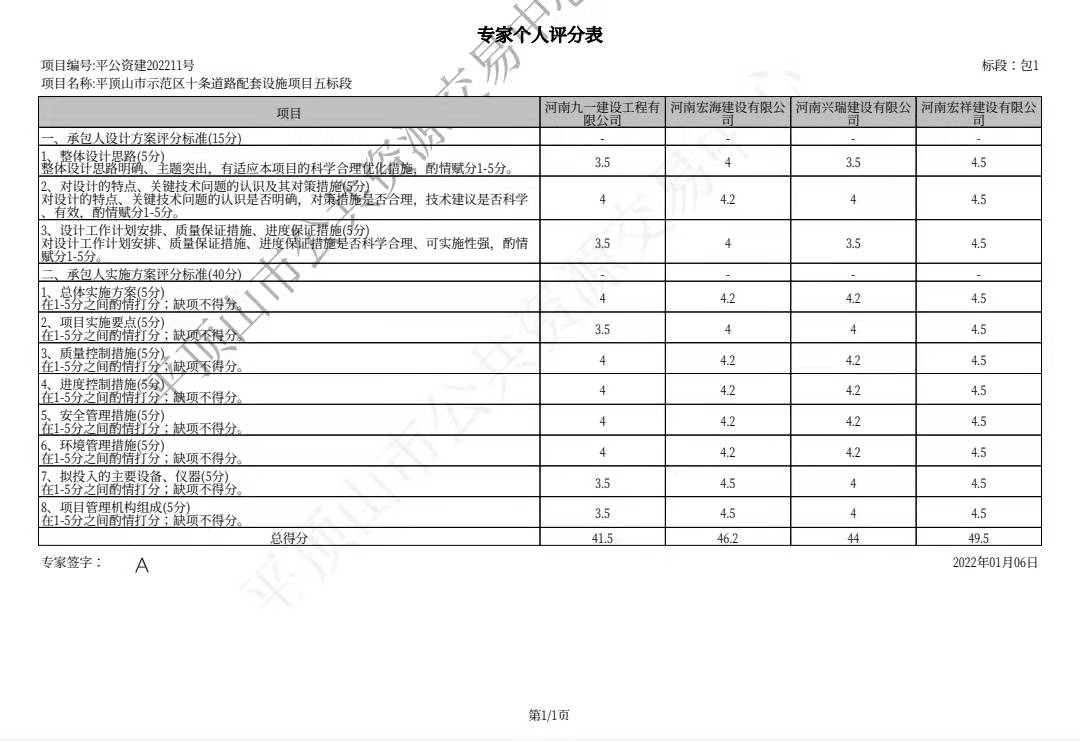 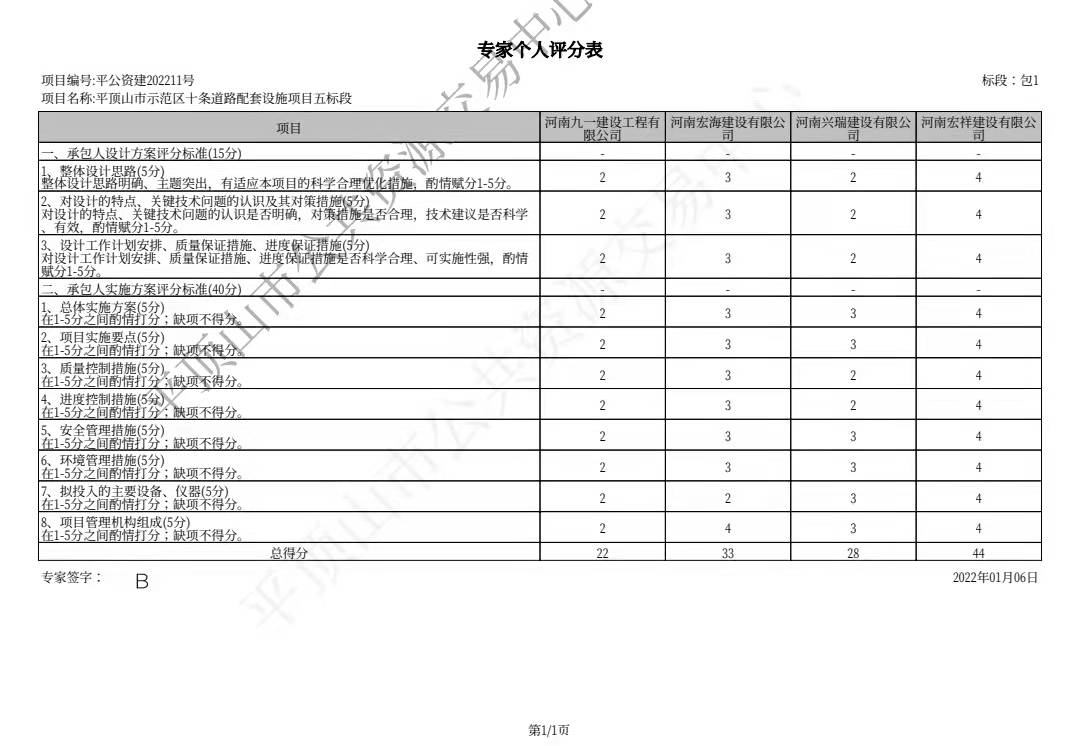 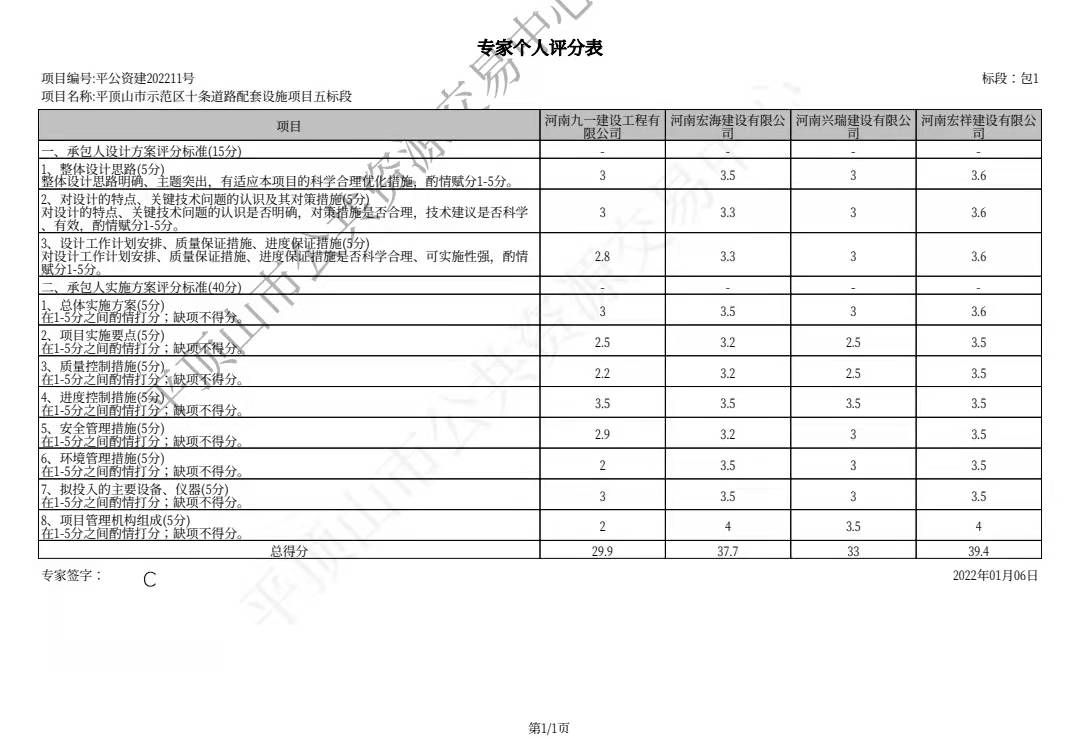 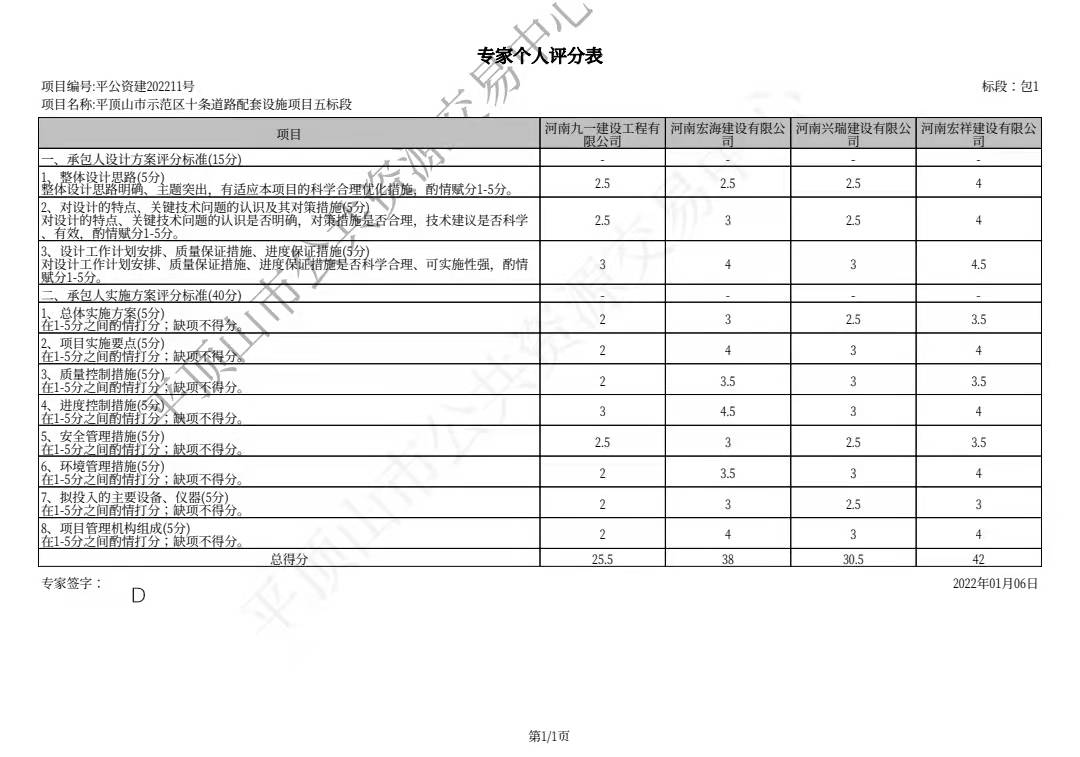 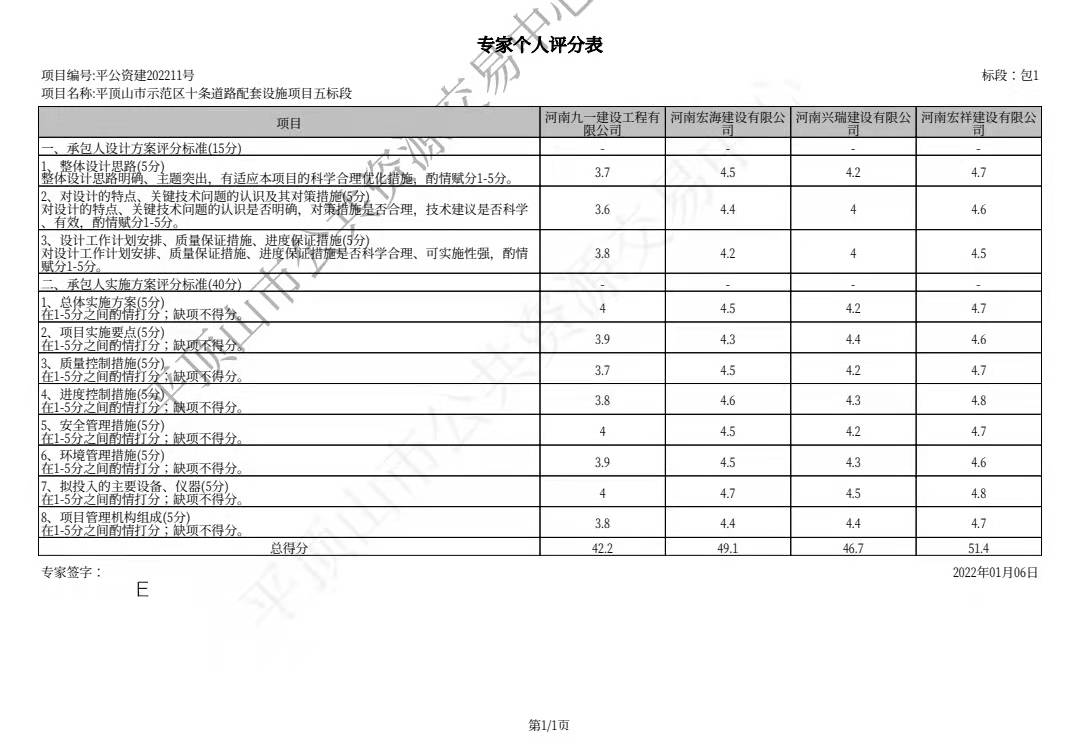 监理标段：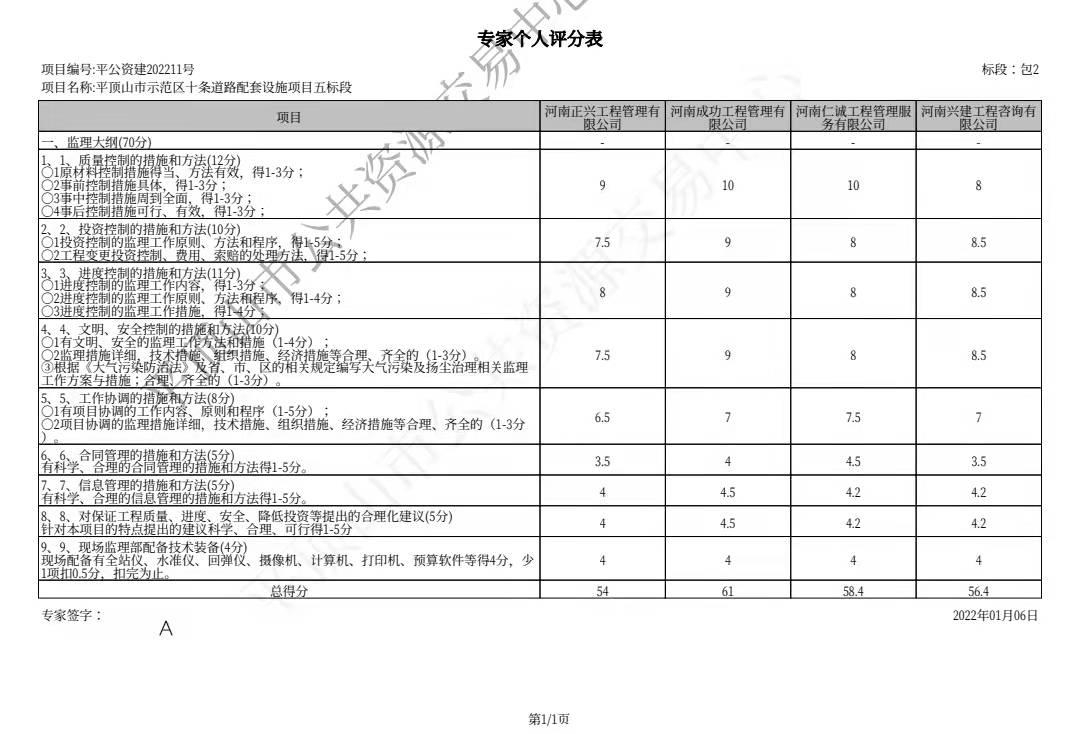 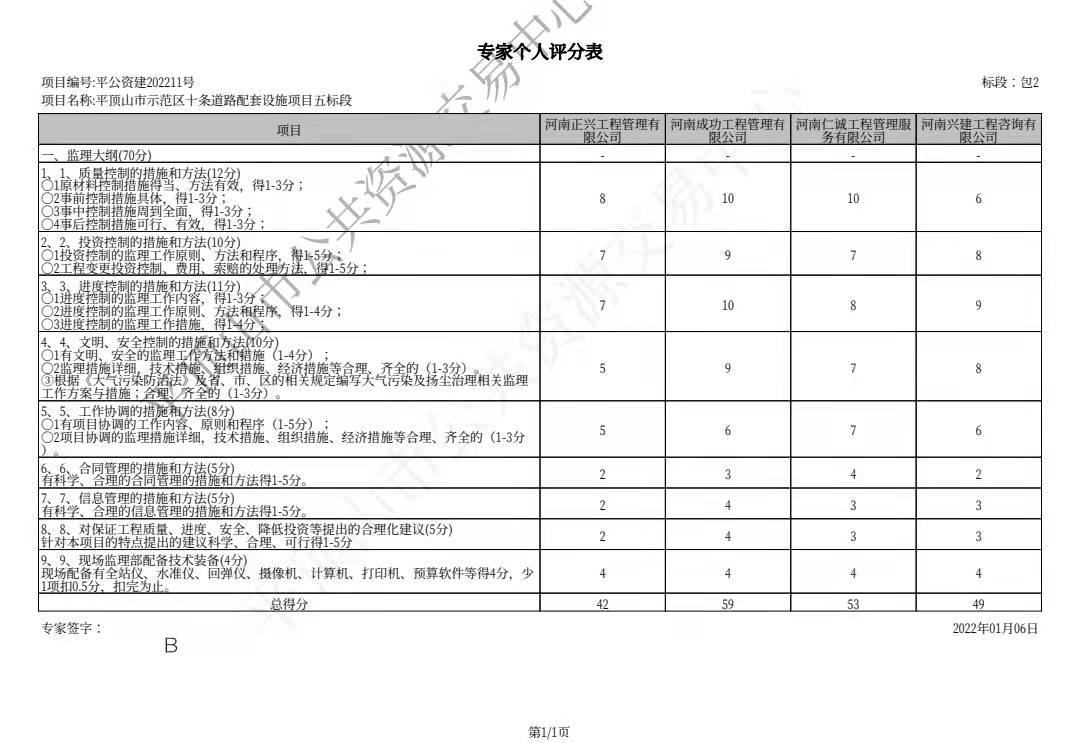 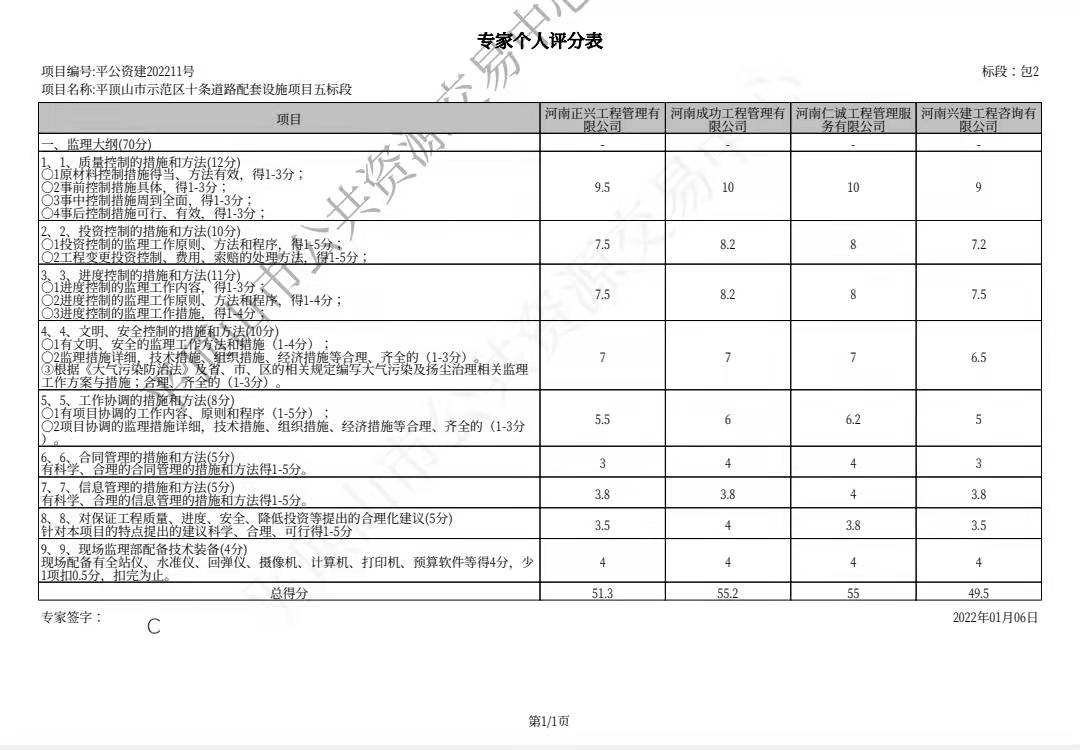 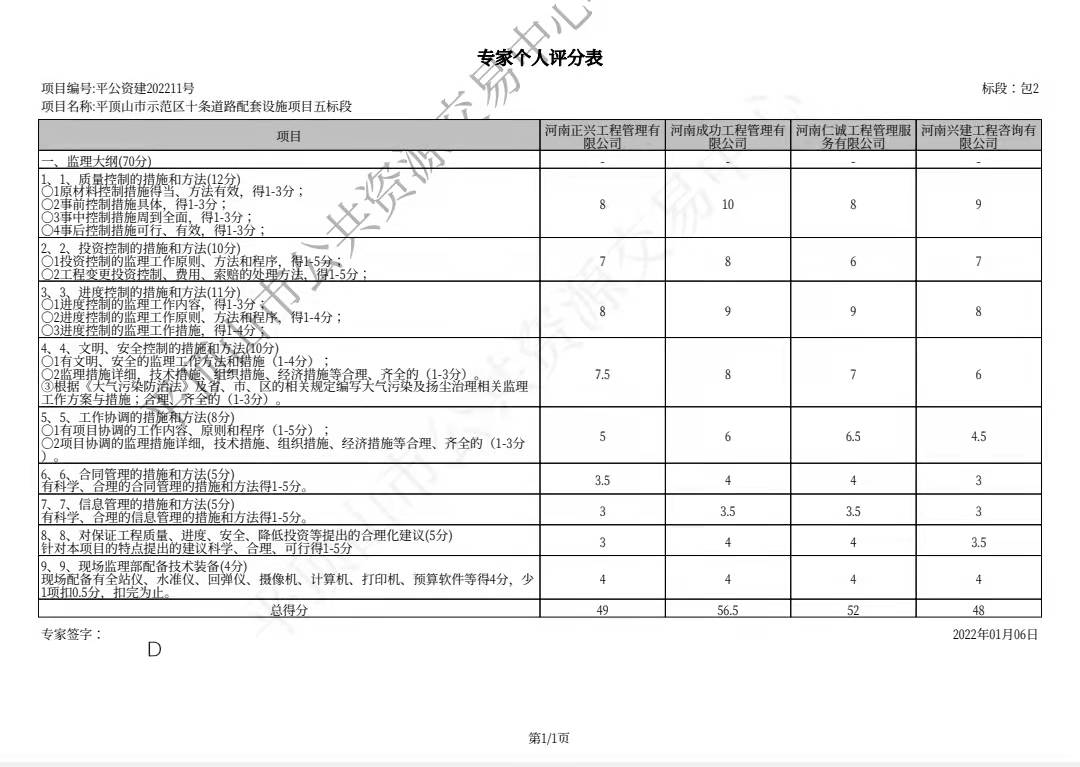 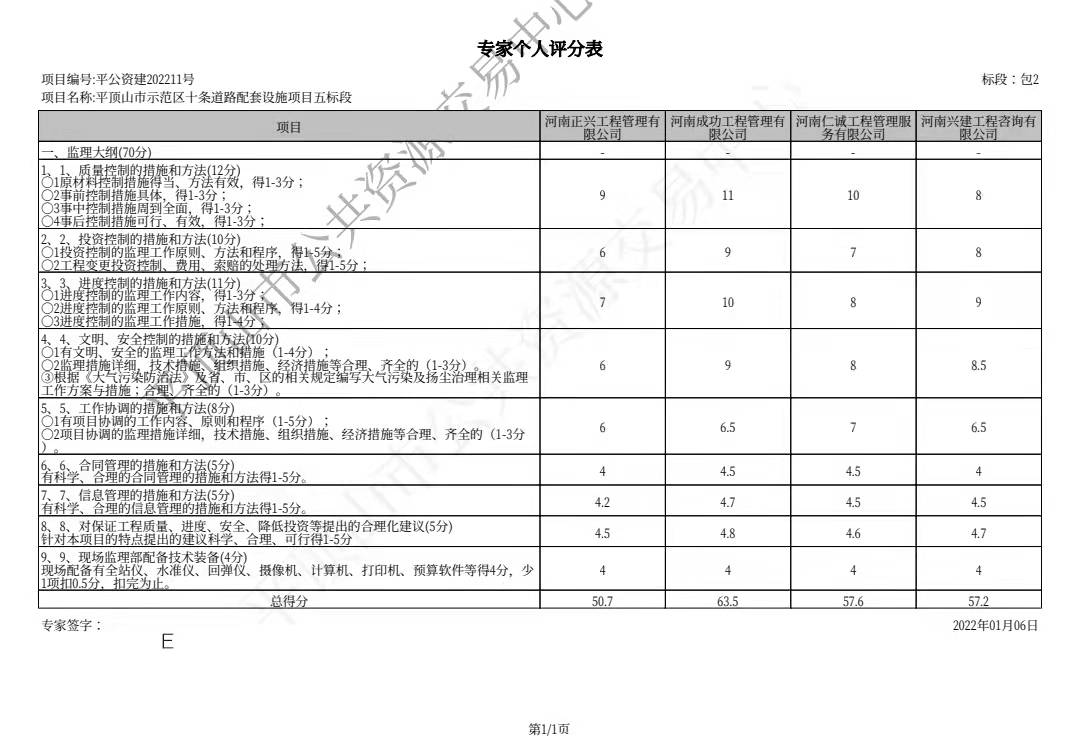 